ВИТЯГпоточна редакція — Редакція від 05.10. 2016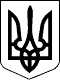 КОДЕКС АДМІНІСТРАТИВНОГО СУДОЧИНСТВА УКРАЇНИГлава 5 
УЧАСНИКИ АДМІНІСТРАТИВНОГО ПРОЦЕСУ§ 2. Інші учасники адміністративного процессуСтаття 66. Експерт1. Експертом є особа, яка має необхідні знання та якій в порядку, встановленому цим Кодексом, доручається дати висновок з питань, що виникають під час розгляду справи і стосуються спеціальних знань цієї особи, шляхом дослідження матеріальних об'єктів, явищ і процесів, що містять інформацію про обставини у справі.2. Як експерт може залучатися особа, яка відповідає вимогам, встановленим Законом України "Про судову експертизу".3. Експерт зобов'язаний провести повне дослідження і дати обґрунтований та об'єктивний письмовий висновок щодо поставлених йому питань, у разі необхідності - прибути за викликом суду, дати висновок або роз'яснити його в судовому засіданні.4. Під час проведення дослідження експерт повинен забезпечити збереження об'єкта експертизи. Якщо дослідження пов'язане з повним або частковим знищенням об'єкта експертизи або зміною його властивостей, експерт має одержати на це відповідний дозвіл суду, який оформлюється ухвалою.5. Експерт не має права за власною ініціативою збирати матеріали для проведення експертизи; спілкуватися з особами, які беруть участь у справі, а також з іншими учасниками адміністративного процесу, за винятком дій, пов'язаних з проведенням експертизи; розголошувати відомості, що стали йому відомі у зв'язку з проведенням експертизи, або повідомляти будь-кому, крім суду, про результати експертизи.6. Експерт невідкладно повинен повідомити суд про неможливість проведення ним експертизи через відсутність у нього необхідних знань або без залучення інших експертів.7. У разі виникнення сумніву щодо змісту та обсягу доручення експерт невідкладно заявляє суду клопотання щодо його уточнення або повідомляє суд про неможливість проведення ним експертизи за заданими питаннями.8. Експерт не має права передоручати проведення експертизи іншій особі.9. У разі постановлення ухвали суду про припинення проведення експертизи експерт зобов'язаний негайно подати матеріали справи та інші документи, що використовувалися для проведення експертизи.10. Експерт має право:1) знайомитися з матеріалами справи, що стосуються предмета дослідження;2) заявляти клопотання про подання йому додаткових матеріалів і зразків;3) викладати у висновку судової експертизи виявлені в ході її проведення факти, які мають значення для справи і з приводу яких йому не були задані питання;4) бути присутнім під час вчинення процесуальних дій, що стосуються предмета і об'єктів дослідження;5) задавати питання особам, які беруть участь у справі, та свідкам;6) користуватися іншими правами, встановленими Законом України "Про судову експертизу".11. Експерт має право на оплату виконаної роботи та на компенсацію витрат, пов'язаних з проведенням експертизи і викликом до суду.12. Експерт може відмовитися від давання висновку, якщо поданих йому матеріалів недостатньо для виконання покладених на нього обов'язків або якщо він не володіє необхідними знаннями для виконання покладених на нього обов'язків.{Частина дванадцята статті 66 в редакції Закону № 2453-VI від 07.07.2010}13. За завідомо неправдивий висновок, відмову без поважних причин від виконання покладених на нього обов'язків у суді експерт несе кримінальну відповідальність.Стаття 67. Спеціаліст1. Спеціалістом є особа, яка володіє спеціальними знаннями та навичками застосування технічних засобів і може надавати консультації під час вчинення процесуальних дій з питань, що потребують відповідних спеціальних знань і навичок.2. Спеціаліст може бути залучений до участі в адміністративному процесі за ухвалою суду для надання безпосередньої технічної допомоги (фотографування, складення схем, планів, креслень, відбір зразків для проведення експертизи тощо) під час вчинення процесуальних дій. Допомога спеціаліста технічного характеру під час вчинення процесуальних дій не замінює висновку експерта.3. Спеціаліст зобов'язаний прибути за викликом суду, відповідати на задані судом питання, давати усні консультації та письмові роз'яснення, звертати увагу суду на характерні обставини чи особливості доказів, у разі потреби - надавати суду технічну допомогу.4. Допомога спеціаліста не може стосуватися правових питань.5. Спеціаліст має право знати мету свого виклику до суду, відмовитися від участі в адміністративному процесі, якщо він не володіє відповідними знаннями та навичками, з дозволу суду задавати питання особам, які беруть участь у справі, та свідкам, звертати увагу суду на характерні обставини чи особливості доказів, на оплату виконаної роботи та на компенсацію витрат, пов'язаних з викликом до суду.Стаття 68. Перекладач1. Перекладачем є особа, яка вільно володіє мовою, якою здійснюється адміністративне судочинство, та іншою мовою, знання якої необхідне для усного або письмового перекладу з однієї мови на іншу, а також особа, яка володіє технікою спілкування з глухими, німими чи глухонімими.2. Перекладач допускається ухвалою суду за клопотанням особи, яка бере участь у справі, або призначається з ініціативи суду. Суд забезпечує особі перекладача, якщо дійде висновку, що особа внаслідок неспроможності оплатити послуги перекладача буде позбавлена судового захисту.3. Перекладач має право відмовитися від участі в адміністративному судочинстві, якщо він не володіє мовою в обсязі, необхідному для перекладу, право задавати питання з метою уточнення перекладу, а також право на оплату виконаної роботи та на компенсацію витрат, пов'язаних з викликом до суду.4. Перекладач зобов'язаний з'являтися за викликом до суду, здійснювати повний і правильний переклад, своїм підписом посвідчувати правильність перекладу в процесуальних документах, що вручаються особам, які беруть участь у справі, в перекладі мовою, якою вони володіють.5. За завідомо неправильний переклад або за відмову без поважних причин від виконання покладених на нього обов'язків перекладач несе кримінальну відповідальність.Глава 6 
ДОКАЗИДОКАЗИСтаття 69. Поняття доказів1. Доказами в адміністративному судочинстві є будь-які фактичні дані, на підставі яких суд встановлює наявність або відсутність обставин, що обґрунтовують вимоги і заперечення осіб, які беруть участь у справі, та інші обставини, що мають значення для правильного вирішення справи. Ці дані встановлюються судом на підставі пояснень сторін, третіх осіб та їхніх представників, показань свідків, письмових і речових доказів, висновків експертів.2. Докази суду надають особи, які беруть участь у справі. Суд може запропонувати надати додаткові докази або витребувати додаткові докази за клопотанням осіб, які беруть участь у справі, або з власної ініціативи.Стаття 70. Належність та допустимість доказів1. Належними є докази, які містять інформацію щодо предмету доказування. Суд не бере до розгляду докази, які не стосуються предмету доказування.2. Сторони мають право обґрунтовувати належність конкретного доказу для підтвердження їхніх вимог або заперечень.3. Докази, одержані з порушенням закону, судом при вирішенні справи не беруться до уваги.4. Обставини, які за законом повинні бути підтверджені певними засобами доказування, не можуть підтверджуватися ніякими іншими засобами доказування, крім випадків, коли щодо таких обставин не виникає спору.Стаття 71. Обов'язок доказування1. Кожна сторона повинна довести ті обставини, на яких ґрунтуються її вимоги та заперечення, крім випадків, встановлених статтею 72 цього Кодексу.2. В адміністративних справах про протиправність рішень, дій чи бездіяльності суб'єкта владних повноважень обов'язок щодо доказування правомірності свого рішення, дії чи бездіяльності покладається на відповідача, якщо він заперечує проти адміністративного позову.3. Якщо особа, яка бере участь у справі, не може самостійно надати докази, то вона повинна зазначити причини, через які ці докази не можуть бути надані, та повідомити, де вони знаходяться чи можуть знаходитися. Суд сприяє в реалізації цього обов'язку і витребовує необхідні докази. Про витребування доказів або про відмову у витребуванні доказів суд постановляє ухвалу. Ухвала суду про відмову у витребуванні доказів окремо не оскаржується. Заперечення проти неї може бути включене до апеляційної чи касаційної скарги на рішення суду, прийняте за наслідками розгляду справи.{Частина третя статті 71 із змінами, внесеними згідно із Законом № 2453-VI від 07.07.2010}4. Суб'єкт владних повноважень повинен подати суду всі наявні у нього документи та матеріали, які можуть бути використані як докази у справі. У разі невиконання цього обов'язку суд витребовує названі документи та матеріали.5. Суд може збирати докази з власної ініціативи.6. Якщо особа, яка бере участь у справі, без поважних причин не надасть докази на пропозицію суду для підтвердження обставин, на які вона посилається, суд вирішує справу на основі наявних доказів.Стаття 72. Підстави для звільнення від доказування1. Обставини, встановлені судовим рішенням в адміністративній, цивільній або господарській справі, що набрало законної сили, не доказуються при розгляді інших справ, у яких беруть участь ті самі особи або особа, щодо якої встановлено ці обставини.2. Обставини, визнані судом загальновідомими, не потрібно доказувати.3. Обставини, які визнаються сторонами, можуть не доказуватися перед судом, якщо проти цього не заперечують сторони і в суду не виникає сумніву щодо достовірності цих обставин та добровільності їх визнання.4. Вирок суду у кримінальному провадженні або постанова суду у справі про адміністративний проступок, які набрали законної сили, є обов'язковими для адміністративного суду, що розглядає справу про правові наслідки дій чи бездіяльності особи, щодо якої ухвалений вирок або постанова суду, лише в питаннях, чи мало місце діяння та чи вчинене воно цією особою.{Частина четверта статті 72 із змінами, внесеними згідно із Законом № 245-VII від 16.05.2013}Стаття 73. Забезпечення доказів1. Особи, які беруть участь у справі та обґрунтовано вважають, що надання потрібних доказів стане згодом неможливим або ускладненим, мають право просити суд забезпечити ці докази.2. Забезпечення доказів може здійснюватися також за заявою заінтересованої особи до відкриття провадження у справі.Стаття 74. Способи забезпечення доказівСуд забезпечує докази допитом свідків, призначенням експертизи, витребуванням та оглядом письмових або речових доказів, у тому числі за місцем їх знаходження.СтаттяСтаття 81. Призначення судової експертизи1. Для з'ясування обставин, що мають значення для справи і потребують спеціальних знань у галузі науки, мистецтва, техніки, ремесла тощо, суд може призначити експертизу.2. Особи, які беруть участь у справі, мають право подати суду питання, на які потрібна відповідь експерта. Кількість і зміст питань, за якими має бути проведена експертиза, визначаються судом. Суд повинен вмотивувати відхилення питань осіб, які беруть участь у справі.3. Особи, які беруть участь у справі, мають право просити суд призначити експертизу і доручити її проведення відповідній експертній установі або конкретному експерту. Якщо сторони домовилися про залучення експертами певних осіб, суд повинен призначити їх відповідно до цієї домовленості.4. Якщо проведення експертизи доручено експертній установі, її керівник має право доручити проведення експертизи одному або кільком експертам, якщо судом не визначено конкретних експертів, у разі потреби - замінити виконавців експертизи, заявити клопотання щодо організації проведення досліджень поза межами експертної установи.5. В ухвалі про призначення експертизи суд попереджає експерта про кримінальну відповідальність за завідомо неправдивий висновок та за відмову без поважних причин від виконання покладених на нього обов'язків.Стаття 82. Висновок експерта1. У висновку експерта зазначаються: коли, де, ким (ім'я, освіта, спеціальність, свідоцтво про присвоєння кваліфікації судового експерта, стаж експертної роботи, науковий ступінь, вчене звання, посада експерта), на якій підставі була проведена експертиза, хто був присутній при проведенні експертизи, питання, що були поставлені експертові, які матеріали експерт використав, докладний опис проведених досліджень, зроблені в результаті їх висновки та обґрунтовані відповіді на поставлені судом питання.2. У висновку експерта також зазначається, що експерта попереджено про кримінальну відповідальність за завідомо неправдивий висновок та за відмову без поважних причин від виконання покладених на нього обов'язків. 3. Якщо експерт під час проведення експертизи виявить факти, що мають значення для справи і з приводу яких йому не були поставлені питання, він може включити до висновку свої міркування про ці обставини.4. Експерт дає свій висновок у письмовій формі. Висновок експерта приєднується до справи. Суд має право в судовому засіданні запропонувати експерту дати усне пояснення до свого висновку. Якщо експертиза проводиться в судовому засіданні, експерт може дати усний висновок.5. Висновок експерта для суду не є обов'язковим, однак незгода суду з ним повинна бути вмотивована в постанові або ухвалі.Стаття 83. Комісійна експертиза1. Комісійна експертиза проводиться не менш як двома експертами одного напряму знань.2. Якщо за результатами проведених досліджень думки експертів збігаються, вони підписують єдиний висновок. Експерт, не згодний з висновком іншого експерта (експертів), дає окремий висновок з усіх питань або з питань, які викликали розбіжності.Стаття 84. Комплексна експертиза1. Комплексна експертиза проводиться не менш як двома експертами різних галузей знань або різних напрямів у межах однієї галузі знань.2. У висновку експертів зазначається, які дослідження і в якому обсязі провів кожний експерт, які факти він встановив і яких висновків дійшов. Кожен експерт підписує ту частину висновку, яка містить опис здійснених ним досліджень, і несе за неї відповідальність.3. Загальний висновок роблять експерти, компетентні в оцінці отриманих результатів і формулюванні єдиного висновку. У разі виникнення розбіжностей між експертами висновки оформлюються відповідно до частини другої статті 83 цього Кодексу.Стаття 85. Додаткова і повторна експертизи1. Якщо висновок експерта буде визнано неповним або неясним, судом може бути призначена додаткова експертиза, яка доручається тому самому або іншому експерту (експертам).2. Якщо висновок експерта буде визнано необґрунтованим або таким, що суперечить іншим матеріалам справи або викликає сумніви в його правильності, судом може бути призначена повторна експертиза, яка доручається іншому експертові (експертам).Стаття 86. Оцінка доказів1. Суд оцінює докази, які є у справі, за своїм внутрішнім переконанням, що ґрунтується на їх безпосередньому, всебічному, повному та об'єктивному дослідженні.2. Ніякі докази не мають для суду наперед встановленої сили.3. Суд оцінює належність, допустимість, достовірність кожного доказу окремо, а також достатність і взаємний зв'язок доказів у їх сукупності.